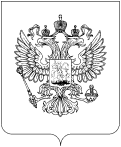 Уважаемый руководитель!В соответствии с полномочиями, определенными п. 6.5 Положения 
о Роскомнадзоре (утв. Постановлением Правительства РФ от 16.03.2009 № 228) Управление Роскомнадзора по Центральному федеральному округу 
в профилактических целях информирует.В соответствии с п. 5 ст. 46 Федерального закона от 07.07.2003 № 126-ФЗ «О связи» (далее - Федерального закона «О связи») оператор связи, оказывающий услуги по предоставлению доступа к информационно-телекоммуникиционной сети «Интернет», обязан осуществлять ограничение 
и возобновление доступа к информации, распространяемой посредством информационно-телекоммуникационной сети «Интернет», в порядке, установленном Федеральным законом от 27.07.2006 № 149-ФЗ 
«Об информации, информационных технологиях и о защите информации».В целях контроля за соблюдением операторами связи требований законодательства по ограничению доступа к запрещённым интернет-ресурсам создана автоматизированная система «РЕВИЗОР» (АС «РЕВИЗОР»). ФГУП «РЧЦ ЦФО», используя АС «РЕВИЗОР» в соответствии с утверждённым планом  ежедневно осуществляет мониторинг исполнения операторами связи обязанностей по ограничению доступа к запрещённым интернет-ресурсам. Оперативно ознакомиться с результатами мониторинга Вы можете, используя возможности веб-портала АС «РЕВИЗОР» (https://portal.rfc-revizor.ru). Портал предназначен для взаимодействия операторов связи с АС «Ревизор» и предоставляет следующие возможности:- регистрация новой учетной записи; - подача заявки на получение агента; - получение результатов по заявке на получение агента;- просмотр списка всех зарегистрированных агентов; - подача запроса на получение отчета по качеству блокировок;- получение результата по запросу на получение отчета по качеству блокировок;- сервисные функции (редактирование профиля, смена пароля, выход 
из личного кабинета).Инструкция оператору связи по использованию функций веб-портала 
АС «Ревизор» размещена на портале (https://portal.rfc-revizor.ru/docs/portalManual.pdf). Владея информацией о качестве осуществляемой блокировки 
и взаимодействуя с сотрудниками ФГУП «РЧЦ ЦФО», Вы сможете эффективно решать возникающие вопросы и своевременно вносить необходимые коррективы в работу оборудования. Организация внутреннего контроля за  соблюдением требований 
по ограничению доступа к запрещённым интернет-ресурсам позволит Вам повысить качество блокировки и избежать применения Роскомнадзором мер пресекательного характера. Исполнитель:  Тел.: 		РОСКОМНАДЗОР                            УПРАВЛЕНИЕ ФЕДЕРАЛЬНОЙ СЛУЖБЫПО НАДЗОРУ В СФЕРЕ СВЯЗИ,ИНФОРМАЦИОННЫХ ТЕХНОЛОГИЙИ МАССОВЫХ КОММУНИКАЦИЙПО ЦЕНТРАЛЬНОМУ ФЕДЕРАЛЬНОМУ ОКРУГУ(Управление Роскомнадзорапо Центральному федеральному округу)

Старокаширское шоссе, д. 2, корп.10, ГСП-7, Москва, 117997
Справочная: (495) 587-44-85; факс  (495) 249-24-16E-mail: rsockanc77@rkn.gov.ru  № НаРуководителям организаций(по списку)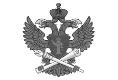 Документ подписан электронной подписью в системе электронного документооборота РоскомнадзораСВЕДЕНИЯ О СЕРТИФИКАТЕ ЭПСВЕДЕНИЯ О СЕРТИФИКАТЕ ЭПКому выдан:Серийный№:Кем выдан:Срок действия